MODULO DI ACCETTAZIONE ATTIVITÀ DI TUTORATO SPECIALIZZATO ALLA PARI A.A. 2021/22___ sottoscritt___   ________________________________________________________________Codice fiscale _____________________________    Matricola n.____________________________Nat__       a ______________________________               il ________________________________Residente a ______________________________________________________________________Prov _____   Cap ________     Via __________________________________________ n. ______Tel. _____________________                e-mail ___________________________________________Domicilio Fiscale (se diverso):Prov _____   Cap _______      Via __________________________________________      n.  ______consapevole delle responsabilità e delle conseguenze civili e penali previste in caso di dichiarazioni mendaci e/o formazione o uso di atti falsi, anche ai sensi e per gli effetti dell’art. 76 del D.P.R. 445/2000DICHIARAdi accettare, in base alla graduatoria approvata con Decreto Rettorale Repertorio n. 1682/2021,Prot n. 191484 del 26/10/2021, l’incarico per lo svolgimento dell’attività di tutorato specializzato a.a. 2021/22, così come disciplinato dal Bando per l’attivazione del servizio di “Tutorato specializzato a.a. 2021/22 emanato con Decreto Rettorale Repertorio n. 1358/2021 Prot n. 154357 del 14/09/2021;di aver preso visione e di osservare, nello svolgimento dell’attività di collaborazione, le norme contenute nel Codice etico e il Codice di comportamento dell’Università degli Studi di Ferrara;di consegnare al Coordinamento Politiche di Inclusione, al termine dell’attività di collaborazione, la relazione finale e il modulo di rilevazione ore debitamente sottoscritti e che in difetto l’Amministrazione universitaria non potrà procedere al pagamento;ai sensi dell’art. 13 del D. Lgs. n. 196/2003 e dell’art. 13 del Regolamento UE 2016/679, di essere informata/o che i dati personali contenuti nella presente dichiarazione saranno trattati, anche con strumenti informatici, esclusivamente nell’ambito del procedimento per il quale la presente dichiarazione viene resa.Firma _______________________________DICHIARAche ha provveduto/provvederà (barrare l’ipotesi che non interessa) all’iscrizione presso la sede competente INPS, così come previsto dall’art. 1, terzo comma, legge 170/2003. Firma _______________________________ATTENZIONE: i campi B, c e D sono alternativi (compilarne solo uno)di essere titolare di copertura previdenziale obbligatoria c/o l’Ente __________________________________________ e/o di trattamento pensionistico indiretto o di reversibilità, quindi soggetto alla gestione contributiva nella misura del 24,00%. In caso di variazione della propria posizione s’impegna a comunicarla al committente al fine di provvedere alla corretta gestione contributiva nella misura del 34,23%.Firma _______________________________di essere titolare di pensione diretta quindi soggetto alla gestione contributiva nella misura del 24,00%. In caso di variazione della propria posizione s’impegna a comunicarla al committente al fine di provvedere alla corretta gestione contributiva nella misura del 34,23%. Firma _______________________________di non essere titolare di copertura previdenziale obbligatoria e/o trattamento pensionistico indiretto o di reversibilità quindi soggetto alla gestione contributiva nella misura del 34,23%. In caso di variazione della propria posizione s’impegna a comunicarla al committente al fine di provvedere alla corretta gestione contributiva nella misura del 24,00%.Firma   _______________________________che non ha superato il limite contributivo annuo di € 103.055,00 (valevole per l’anno in corso) e pertanto autorizza l’amministrazione in indirizzo ad operare la trattenuta contributiva. Si impegna a comunicare l’eventuale superamento del limite al fine di permettere l’interruzione della ritenuta ed evitare all’Ente il versamento di importi non dovuti. In difetto si dichiara disponibile alla restituzione all’Ente medesimo delle somme indebitamente accreditate nella sua gestione separata INPS per effetto della sua stessa omissione in attesa del rimborso da parte del medesimo INPS. Firma _______________________________conferma che, ai fini fiscali e previdenziali, la propria posizione si identifica nella fattispecie sopra descritta e si impegna ad attenersi a quanto per essa disposto, nonché a comunicare tempestivamente ogni eventuale variazione, esonerando l’Università degli Studi di Ferrara da qualsiasi responsabilità in merito.Firma _______________________________DICHIARA			 infine di scegliere la sottoindicata modalità di pagamento:In contanti, presso la Tesoreria dell’Università, BANCA INTESA SAN PAOLO - Corso Porta Reno, 44 - Ferrara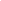 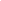 Tramite accredito sul conto corrente presso     Denominazione Istituto        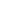 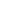 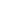 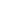 IN CASO DI BONIFICO SU CONTO CORRENTE ESTERO VA INDICATO ANCHE IL CODICE BIC O SWIFT. TUTTI I DATI RICHIESTI SONO RICAVABILI DALL’ESTRATTO CONTO INVIATO DALLA PROPRIA BANCA.Tramite assegno circolare non trasferibile (con spese bancarie e postali a carico del beneficiario) da spedire al seguente indirizzo: 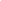 ____________________________________________________________________________________________________________________________________________________________________In caso di dati mancanti o incompleti l’Ateneo non è responsabile per il mancato o ritardato pagamento.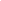 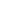 